Date: 5/4/19Title: Penalty BoxTheme: Jesus wants us to stay out of the penalty box and keep our lights shining bright for Him. Object: Pictures of hockey players and gear.  A hockey puck if possible.Text:  Luke 10:2 (NLT) [Jesus sent out 72 disciples to tell people about the kingdom of God.] These were his instructions to them: “The harvest is great, but the workers are few. So pray to the Lord who is in charge of the harvest; ask him to send more workers into his fields.”How many have heard of the Bostin Bruins?They’re a professional sports team in Boston.And who knows what sport they play? (Hockey)Have you ever watched hockey on TV?If you know the rules and have a favorite team like the Boston Bruins, hockey can be a very exciting game to watch.And hockey is especially exciting right now at the end of the hockey season when the best teams are in the Stanley Cup playoffs.  Right now, the Boston Bruins are in the playoffs and are tied with the Columbus Blue Jackets: each team has won two games.The first team to win four games in their series goes on to the next round and plays another team.In the end, the best team wins the Stanley Cup, which makes them the best hockey team in the world.Now here’s a picture of one of my favorite hockey players: Patrice Bergeron.[Explain equipment: skates, pads, hockey stick, helmet…]Here’s a picture of the goal tender for the Boston Bruins: Tuukka Rask[Explain equipment: skates, pads, stick, mask, goal, hockey puck]Hockey is a very fast sport.You need to be an excellent skater to be good at hockey, and you need to be able to start and stop and turn very quickly on your skates.And while you’re skating, you need to be able to use your stick to carry the puck toward the goal or pass it to a teammate or shoot it at the goal.Hockey takes a lot of skill and it takes everyone working together to score goals and win the game.There are a lot of rules in hockey.  You can run into other players if they have the puck and try to knock the puck loose, but you can’t trip them, you can’t hold them, you can’t hook them, you can’t slash them, you can’t high-stick them.There are also penalties for roughing and fighting.If the referee catches you doing any of the things you’re not allowed to do, you get sent to the penalty box. Here’s a picture of the penalty box: It’s like being on time out.[Explain: penalty box, rink where game is played, gate keeper, times (usually 2 minutes)]Now when your team gets a penalty, you have only 4 skaters and the other team has 5.  That makes it much easier for them to get a goal.The guy in the penalty box can’t help his team; he just has to sit there and watch.In the verse we read from the Bible today, Jesus says “The harvest is great but the workers are few.”That means that there are a lot of people who don’t know about Jesus and how He can forgive their sins, and only a few that are trying to tell them about Jesus.So Jesus wants all the Christians to be in the game.He wants us all to let our lights shine for Him all the time.He doesn’t want to see anybody in the penalty box where no one can see our light.How many want to love Jesus and obey His commandments so we can stay out of the penalty box?Let’s ask Jesus to come into our hearts and shine out bright so we can be in the game.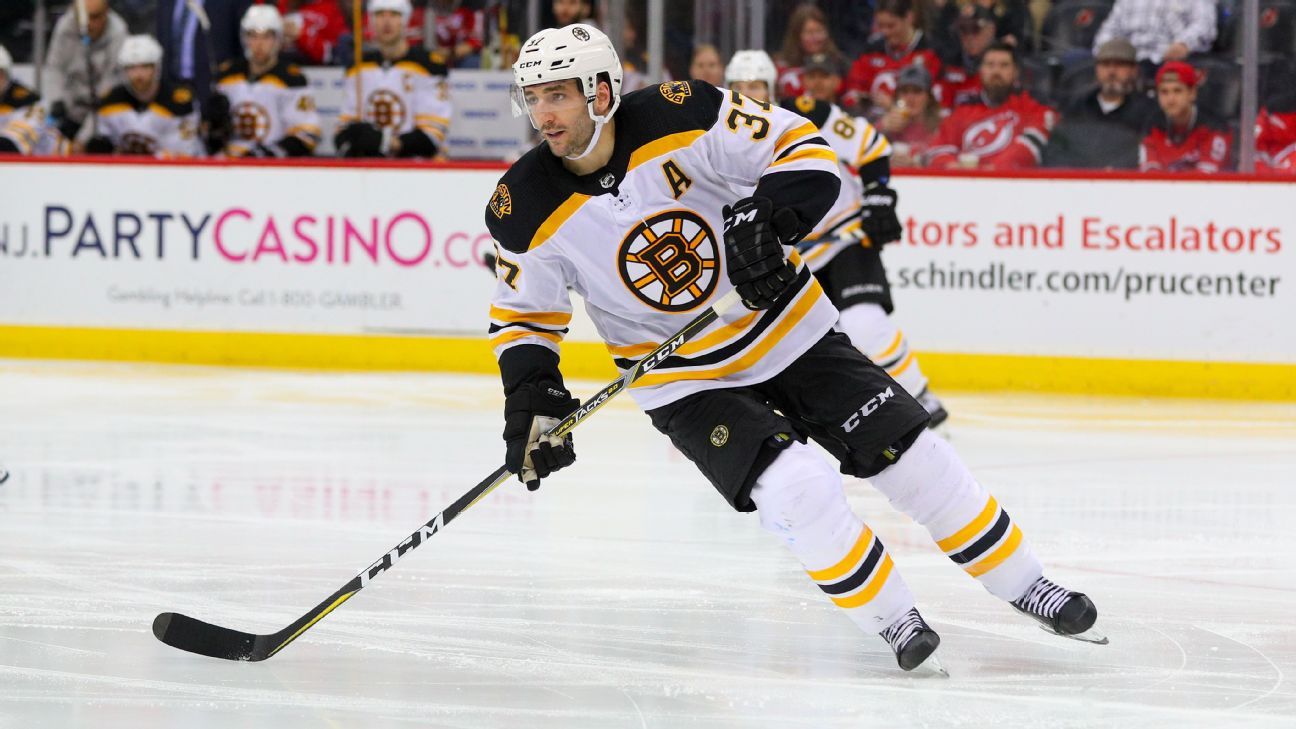 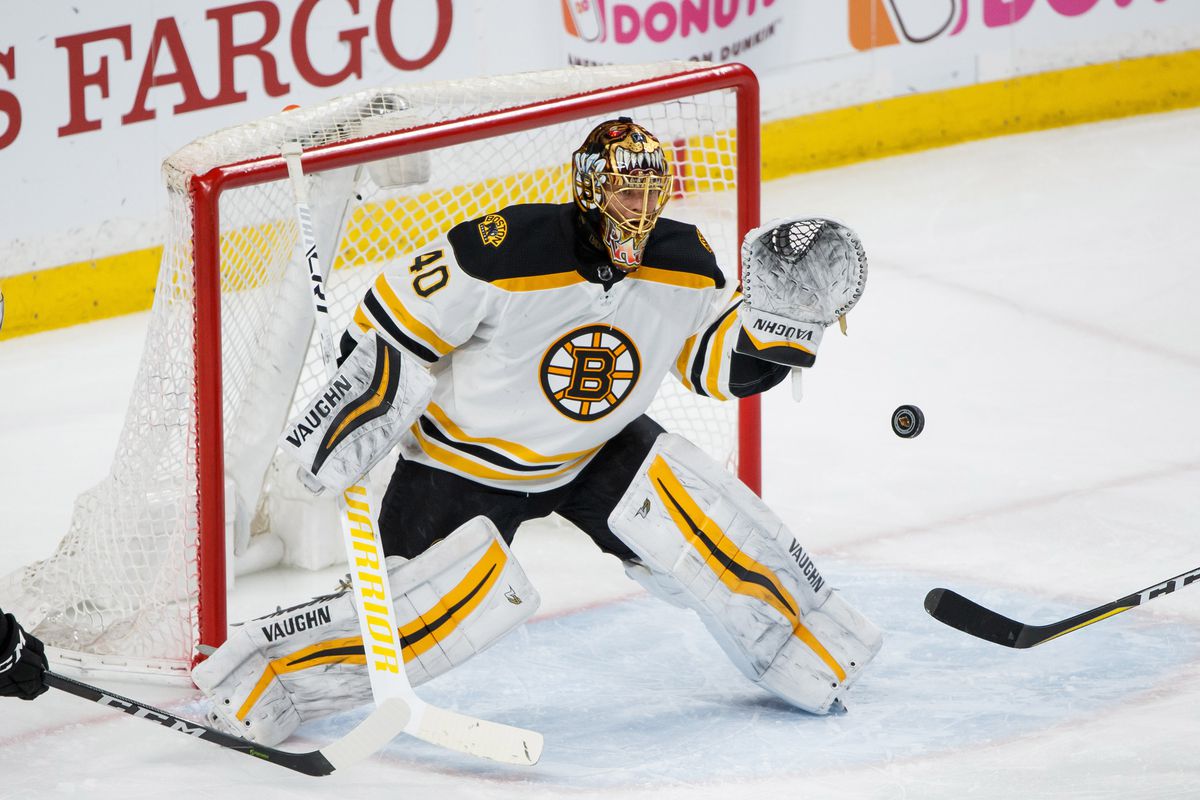 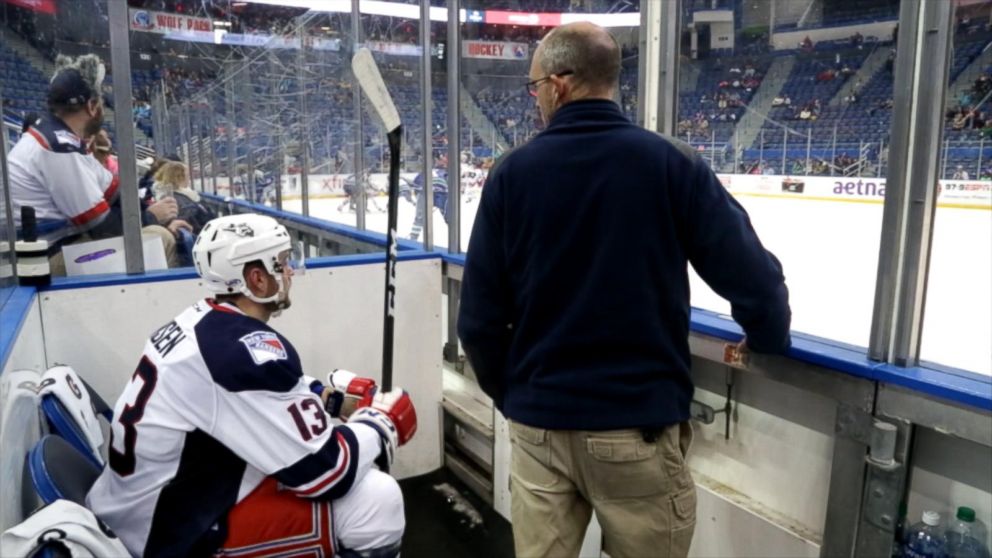 